Образец заявления о реструктуризации кредитаЗаявитель является клиентом банка с которым заключен кредитный договор. В настоящий момент месячный доход заявителя резко уменьшился в связи с чем заявитель не может осуществлять выплаты по кредитному договору в прежнем объеме. Заявитель просит рассмотреть вопрос реструктуризации кредитной задолженности.В Открытое акционерное общество «______________________________» 
Адрес: ________________________.Заявитель: ______________________ 
Адрес: __________________________
Тел.: ________________ЗАЯВЛЕНИЕ
о реструктуризации кредитной задолженностиЯ, _____________________ ___________ г.р. являюсь клиентом ОАО «_______________________». __________ г. между мной (Заемщик) и ОАО «_______________________» (Банк) был заключен кредитный договор № __________.
В соответствии с п. 1 указанного Договора Банк предоставляет Заемщику денежные средства на условиях возвратности, платности, срочности, обеспеченности исполнения обязательств Заемщика по настоящему Договору в сумме _________ руб. ___ коп., на срок до ___________ года включительно.
Процентная ставка по указанному кредиту, в соответствии с п. 2.2. Договора была установлена в размере 15 (пятнадцать) %.На момент заключения кредитного договора моя заработная плата составляла _________ руб. __ коп. 
Все платежи по кредиту осуществлялись мной в строгом соответствии с условиями кредитного договора и графика платежей.
В настоящее время мой месячный доход резко уменьшился и стал составлять __________ руб. __ коп., в связи с чем, я не могу осуществлять выплаты по кредитному договору в прежнем объеме.Таким образом, в настоящее время я нахожусь в тяжелом материальном положении, наступление которого не связано с моими виновными действиями.В соответствии с п. 4.3.4. Договора, Заемщик обязан в течение 3 (трех) рабочих дней письменно уведомить Банк о наступлении, в том числе, обстоятельств, способных повлиять на исполнение Заемщиком обязательств по настоящему Договору.Считаю, что исходя из того, что у меня сложилось тяжелейшее материальное положение, ОАО «_______________________» с целью цивилизованного разрешения ситуации, должен рассмотреть мое заявление и согласовать со мной способ реструктуризации кредитной задолженности.
Так же, прошу принять во внимание, что для меня, наилучшим вариантом реструктуризации будет предоставление мне «кредитных каникул» сроком на __________Настоящим заявлением я не снимаю с себя обязанности, возложенные на меня Кредитным договором, и не отказываюсь от его исполнения. После того как мое материальное положение улучшиться до прежнего уровня я вновь смогу осуществлять платежи по кредиту в прежнем порядке.Все сведения, изложенные мной в настоящем заявлении, являются достоверными и при необходимости могут быть подтверждены документально.На основании изложенного и руководствуясь п. 4.3.4. ДоговораПРОШУ:
1. Рассмотреть вопрос реструктуризации моей кредитной задолженности по Договору № _________ от __________ г. 
2. Ответ на настоящее заявление прошу направить мне в письменном виде по вышеуказанному адресу;Приложение:
1. Копия кредитного договора;
2. Копия справка с работы;« »________________ г. __________________________________________ВНИМАНИЕ! Раз вы скачали бесплатно этот документ с сайта ПравПотребитель.РУ, то получите заодно и бесплатную юридическую консультацию!  Всего 3 минуты вашего времени:Достаточно набрать в браузере http://PravPotrebitel.ru/, задать свой вопрос в окошке на главной странице и наш специалист сам перезвонит вам и предложит законное решение проблемы!Странно.. А почему бесплатно? Все просто:Чем качественней и чаще мы отвечаем на вопросы, тем больше у нас рекламодателей. Грубо говоря, наши рекламодатели платят нам за то, что мы помогаем вам! Пробуйте и рассказывайте другим!
*** P.S. Перед печатью документа данный текст можно удалить..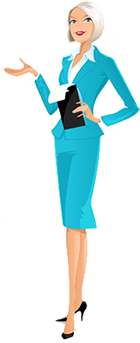 